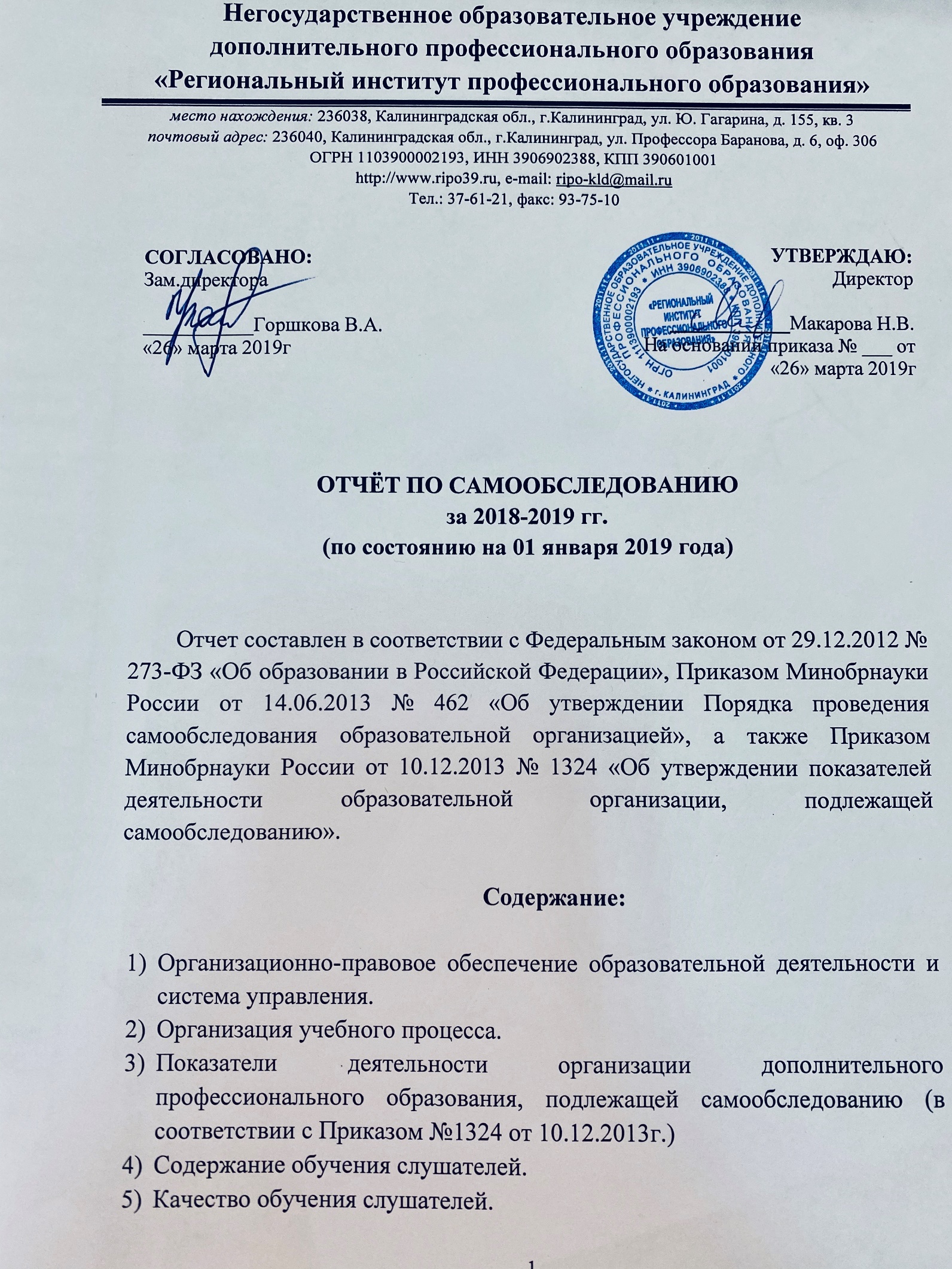 Обеспеченность образовательного процесса учебной литературой и иными информационными ресурсами.Сведения о профессорско-преподавательском составе. Материально-техническое обеспечение образовательной деятельности. Выводы1. Организационно-правовое обеспечение образовательной деятельности и система управленияНегосударственное образовательное учреждение дополнительного профессионального образования «Региональный институт профессионального образования» (далее -  «НОУ») было зарегистрировано 07.11.2011 года в городе Калининграде (Свидетельство о внесении записи в Единый государственный реестр юридических лиц серия 39 № 001427730, дата внесения записи: 07.11.2011 г.; наименование регистрирующего органа: Управление Федеральной налоговой службы по Калининградской области; Свидетельство о постановке на учет российской организации в налоговом органе по месту ее нахождения серия 39 № 001427731, дата внесения записи 07.11.2011г.; наименование регистрирующего органа: Межрайонная инспекция Федеральной налоговой службы №9 по г. Калининграду; Свидетельство о государственной регистрации некоммерческой организации: учетный N 3914040073, дата выдачи:  07.11.2011 г.; наименование органа, принявшего решение о государственной регистрации: Управление Министерства юстиции РФ по Калининградской области; Свидетельство о внесении записи в Единый государственный реестр юридических лиц серия 39 № 001476773, дата внесения записи: 06.03.2013 г.; наименование регистрирующего органа: Управление Федеральной налоговой службы по Калининградской области; Свидетельство о государственной регистрации некоммерческой организации: учетный N 3914040073, дата выдачи: 16 февраля 2015 г.; наименование органа, принявшего решение о государственной регистрации: Управление Министерства юстиции РФ по Калининградской области).Негосударственное образовательное учреждение дополнительного профессионального образования «Региональный институт профессионального образования» признается некоммерческая организация, созданная собственником (гражданином Российской Федерации) для осуществления управленческих, социально-культурных или иных функций некоммерческого характера в соответствии с законодательством Российской Федерации для достижения целей и решений задач, предусмотренных настоящим УставомОрганизационно-правовая форма: учреждение.Полное наименование НОУ на русском языке: Негосударственное образовательное учреждение дополнительного профессионального образования "Региональный институт профессионального образования".Сокращенное наименование на русском языке: НОУ ДПО "РИПО"Учредитель НОУ - Макарова Наталья Викторовна.Место нахождения НОУ:местонахождение: 236038, Калининградская область, город Калининград, улица Юрия Гагарина, дом 155, квартира 3;почтовый адрес: 236040, Калининградская область, город Калининград, улица Профессора Баранова, дом 6, офис 306.В своей деятельности НОУ руководствуется законодательством Российской Федерации, а также локальными нормативными актами.Учреждение имеет круглую печать со своим наименованием, а также фирменные бланки. Функции и правила работы, взаимодействия со структурными подразделениями, система мониторинга работы и ведения документооборота обеспечены стандартным пакетом документов.Система управления базируется на сетевой информационной среде с электронным документооборотом, средствами поиска и индексации информации, возможностями регистрации и контроля действий сотрудников, что позволяет создать систему планирования, постановки и распределения задач, контроля исполнения, рационального использования ресурсов организации, протоколирования и архивации документов.Направления образовательной деятельности и другие виды работ обеспечены соответствующими регламентами и должностными инструкциями. На основании результатов самообследования можно констатировать, что нормативная и организационно-правовая документация имеется в наличии по всем осуществляемым направлениям деятельности и соответствует действующему законодательству Российской Федерации и нормативным актам. Наименование НОУ зафиксировано в Уставе. Содержание Устава приведено в соответствие с действующим законодательством и нормативными актами РФ.Управление НОУ осуществляется в соответствии с законодательством Российской Федерации с учетом особенностей, установленных Федеральным законом «Об образовании».Управление НОУ осуществляется на основе сочетания принципов единоначалия и коллегиальности.К исключительной компетенции Учредителя относится:изменение Устава НОУ;определение приоритетных направлений деятельности НОУ, принципов формирования и использования его имущества;образование исполнительных органов НОУ и досрочное прекращение их полномочий;утверждение годового отчета и годового бухгалтерского баланса;утверждение финансового плана НОУ и внесение в него изменений;создание филиалов и открытие представительств НОУ;участие в других организациях;реорганизация и ликвидация НОУ.В НОУ формируются коллегиальные органы управления:Общее собрание работников НОУ;Педагогический совет.К исключительной компетенции Общего собрания работников НОУ относится решение следующих вопросов:принятие Правил внутреннего трудового распорядка, Положения о системе оплаты труда работников, других локальных нормативных актов, регламентирующие трудовые отношения работников НОУ;принятие решения о необходимости заключения коллективного договора;образование представительного органа работников;обсуждение и принятие коллективного договора;иные вопросы в соответствии с законодательством Российской Федерации.Общее собрание работников НОУ избирает из своего состава председателя, секретаря на один год.Общее собрание работников НОУ собирается по мере необходимости, но не реже 1 (одного) раза в год. Созыв и работу Общего собрания работников НОУ организует Председатель общего собрания работников НОУ в порядке, установленном законодательством Российской Федерации и Уставом.Каждому участнику Общего собрания работников НОУ принадлежит 1 (один) голос.Общее собрание работников НОУ правомочно, если присутствует (представлено) более половины его участников.Решения Общего собрания работников НОУ принимаются открытым голосованием большинством голосов, присутствующих на собрании.Решения Общего собрания работников НОУ по вопросам исключительной компетенции принимаются открытым голосованием единогласно.Решения, принятые Общим собранием работников НОУ в пределах своих полномочий, обязательны для всех сотрудников НОУ. Ход заседаний Общего собрания работников НОУ и его решения оформляются протоколами. Решения Общего собрания работников НОУ реализуются приказами Директора, соответствующими локальными нормативными актами НОУ.В состав Педагогического совета входят все педагогические и научно-педагогические работники НОУ, а также Директор НОУ и Заместитель директора.Педагогический совет избирает из своего состава председателя, секретаря на один год.Педагогический совет:обсуждает и производит выбор различных вариантов содержания образования, форм, методов учебного процесса и способов их реализации;рассматривает план работы НОУ на новый год, расписание занятий, представляет их на утверждение Директору; участвует в разработке образовательных программ;совершенствует методы обучения, образовательные технологии, электронное обучение;рассматривает направления профессиональной переподготовки и повышения квалификации педагогических работников, способствует развитию их творческих инициатив;организует работу по повышению квалификации педагогических работников;принимает локальные нормативные акты, регламентирующие содержание образовательного процесса;определяет продолжительность учебной недели, сроки каникул, режим занятий;определяет формы, периодичность и порядок текущего контроля успеваемости; определяет формы промежуточной аттестации, устанавливает периодичность и порядок промежуточной аттестации;устанавливает порядок и формы итоговой аттестации;осуществляет текущей контроль успеваемости и промежуточной аттестации обучающихся (слушателей);принимает решение об отчислении обучающихся (слушателей) как меры дисциплинарного взыскания; иные вопросы в соответствии с законодательством Российской Федерации.Председатель Педагогического совета созывает Педагогический совет по мере необходимости, но не реже одного раза в год. Внеочередные заседания Педагогического совета проводятся по требованию не менее 1/3 педагогических работников.Педагогический совет правомочен принимать решения, если на его заседании присутствует не менее 2/3 его состава и за них проголосовало не менее двух третей присутствующих. Решения принимаются путем открытого голосования простым большинством голосов. При равном количестве голосов решающим является голос председателя Педагогического совета.Решения, принятые Педагогическим советом в пределах своих полномочий, обязательны для всех сотрудников НОУ. Ход заседаний Педагогического совета и его решения оформляются протоколами. Решения Педагогического совета реализуются приказами Директора, соответствующими локальными нормативными актами НОУ.Исполнительным органом НОУ является Директор.Директор назначается Учредителем НОУ. Срок полномочия Директора 5 лет.Директор осуществляет текущее руководство деятельностью НОУ и подотчетен Общему собранию работников НОУ.По вопросам, отнесенным к его компетенции, Директор действует на принципах единоначалия.К компетенции Директора относится решение всех вопросов, которые не составляют исключительную компетенцию Учредителя, Общего собрания работников НОУ и Педагогического совета.Директор выполняет следующие функции по организации и обеспечению деятельности НОУ:без доверенности действует от имени НОУ, представляет его во всех учреждениях, организациях и предприятиях, как на территории Российской Федерации, так и за рубежом;в пределах своей компетенции издает приказы и распоряжения, обязательные для всех работников НОУ;обеспечивает соблюдение трудового законодательства и трудовой дисциплины, предпринимает необходимые меры по соблюдению техники безопасности и санитарных норм работниками НОУ;предоставляет учредителю и общественности ежегодный отчет о поступлении и расходовании финансовых и материальных средств, а также отчет о результатах самообследования;разрабатывает и утверждает по согласованию с учредителем программы развития НОУ, если иное не установлено законодательством Российской Федерации;осуществляет контроль за деятельностью филиалов и представительств НОУ;осуществляет индивидуальный учет результатов освоения обучающимися (слушателями) образовательных программ и поощрений обучающихся (слушателей), а также хранение в архивах информации об этих результатах и поощрениях на бумажных и (или) электронных носителях;создание необходимых условий для охраны и укрепления здоровья обучающихся (слушателей) и работников НОУ;содействие деятельности общественных объединений, обучающихся (слушателей) НОУ, не запрещенной законодательством Российской Федерации;обеспечивает создание и ведение официального сайта НОУ в сети "Интернет";рассмотрение и утверждение сметы расходов НОУ;материально-техническое обеспечение образовательной деятельности, оборудование помещений в соответствии с государственными и местными нормами и требованиями;утверждение правил внутреннего распорядка обучающихся (слушателей), правил внутреннего трудового распорядка, иных локальных нормативных актов НОУ;решает вопросы хозяйственной и финансовой деятельности НОУ;принимает на работу и увольняет работников НОУ, утверждает их должностные обязанности в соответствии со штатным расписанием;несет ответственность в пределах своей компетенции за использование средств и имущества НОУ в соответствии с его уставными целями;организует бухгалтерский учет и отчетность;решает все вопросы, связанные с участием в электронных аукционах, котировках, торгах и т.д.обеспечение выполнения решений Учредителя, Общего собрания работников НОУ и Педагогического совета.утверждение образовательных программ НОУ;приобретение или изготовление бланков документов об образовании и (или) о квалификации, прием, перевод и отчисление обучающихся (слушателей) НОУ;принимает решение об участии в котировках, торгах, открытых аукционах, электронных аукционах и т.д., определяет максимальную сумму контракта (государственного контракта, договора);иные вопросы в соответствии с законодательством Российской Федерации.Трудовые отношения с Директором регулируются трудовым договором.2. Организация учебного процессаУчебный процесс организован на основании действующей лицензии на право ведения образовательной деятельности, выданной Министерством образования Калининградской области 08.06.2015 года, за регистрационным № ДПО-1872, бланк серии 39 Л01 № 0000436, приложения к лицензии №1, бланк серии 39П01 №0000639, срок действия лицензии бессрочно. Организация учебного процесса по всем образовательным программам регламентируется расписанием учебных занятий, которые разрабатываются и утверждаются НОУ самостоятельно на основе образовательной программы и договора об образовании.В соответствии с лицензией НОУ осуществляет дополнительное профессиональное образование.Потребителями образовательных услуг являются совершеннолетние граждане, в том числе руководители, менеджеры высшего и среднего звена и ведущие специалисты российских организаций, индивидуальные предприниматели, безработные, женщины, находящиеся в отпуске по уходу за ребенком до 3 лет, пенсионеры, сотрудники ФСБ и др.3. Показатели деятельности организации дополнительного профессионального образования, подлежащей самообследованию(в соответствии с Приказом №1324 от 10.12.2013г.)4. Содержание обучения слушателейАнализ документации по образовательным программам дополнительного профессионального образования показывает, что при обучении учтены современные тенденции развития дополнительного профессионального образования, ориентированные на потребности слушателей. Содержание программ отвечает принципу последовательности и системного подхода при обучении слушателей, с учетом их индивидуальных запросов. Обязательным условием является сочетание теоретических и практических занятий. Учебно-методическая документация представлена: учебно-тематическими планами и рабочими программами, учебными пособиями. Каждая учебная программа содержит цель и задачи изучения основных разделов и тем, описание приобретаемых компетенций, характеристики основного содержания курса, описание материальных средств обучения и основных методов, списки литературы, рекомендуемой слушателям для изучения, контрольно-измерительные материалы для контроля знаний. В НОУ устанавливаются следующие виды учебных занятий и учебных работ: лекции, практические и семинарские занятия, лабораторные работы, круглые столы, мастер-классы, мастерские, деловые игры, ролевые игры, тренинги, семинары по обмену опытом, выездные занятия, консультации, выполнение аттестационной, дипломной, проектной работы и другие виды учебных занятий и учебных работ, определенные образовательной программой Слушатель, прошедший обучение и выполнивший все требования учебного плана, допускается к итоговой аттестации, по результатам которой выдается документ об образовании. При обучении слушателей применяются следующие методы: устное изложение материала (объяснения, рассказы, лекции); беседа, показ (демонстрация, наблюдение); упражнения (тренировки); самостоятельная работа. Указанные методы применяются, как правило комплексно. Выбор метода обучения для каждого занятия определяется преподавателем в соответствии с требованиями программ подготовки, составом и уровнем подготовленности обучаемых, степенью сложности излагаемого материала, наличием и состояние учебного оборудования и технических средств обучения, местом и продолжительностью проведения занятий.Обучение ведется на русском языке. Содержание образования по всем образовательным программам определяется НОУ самостоятельно на основе современных российских и зарубежных методик. Реализация программ дополнительного профессионального образования характеризуется использованием инновационных подходов в образовательном процессе, в том числе:дистанционное обучение;использование активных методов обучения: использование видео- и аудиоматериалов, учебные программы для компьютера;методы контроля и управления образовательным процессом: распределенный контроль по модулям, использование тестирования, корректировка индивидуальных программ по результатам контроля, переход к автоматизированным системам управления;средства обучения: единая информационная сеть с выходом в Интернет, программное обеспечение в соответствии с реализуемыми дополнительными образовательными программами.В процессе обучения основное внимание уделяется формированию у слушателей практических навыков.5. Качество обучения слушателейКачеству подготовки слушателей уделяется большое внимание на всех периодах обучения, начиная с этапа приема. Текущий контроль знаний проводятся по всем дисциплинам учебного плана образовательных программ. В качестве промежуточного контроля используются зачеты в форме тестирования, контрольных и самостоятельных работ, устного опроса. Порядок организации и проведения текущей, промежуточной и итоговой аттестации слушателей установлен Положением о промежуточной и итоговой аттестации.Содержание учебных планов и образовательных программ направлено, в первую очередь, на то, чтобы изучаемый теоретический материал, подкрепляемый полученными практическими навыками, в ходе учебного процесса преобразовывался в эффективный профессиональный инструмент. На основе проведенного анализа можно сделать выводы, что реализуемые образовательные программы, удовлетворяют потребности личности в интеллектуальном, культурном и нравственном развитии распространяя знания среди населения, повышая его образовательный и культурный уровни, повышая качество подготовки обучающихся с учетом современных требований, новейших достижений науки и техники, формируя у обучающихся стремления к самостоятельному совершенствованию и пополнения своих знаний. Структура подготовки слушателей системы дополнительных образовательных программ является оптимальной с точки зрения формы, видов и методов обучения.6. Обеспеченность образовательного процесса учебной литературой и иными информационными ресурсамиПо всем дисциплинам дополнительных образовательных программ в библиотеке имеется достаточное количество обязательной учебной литературы, учебно-методических материалов, а также нормативной и законодательной литературы. Слушатели обеспечиваются методическими материалами и пособиями.Рекомендованное литературное обеспечение НОУ содержит около 100 наименований учебной, учебно-методической литературы. Список нормативных документов, а также комплекты рабочих документов, необходимых для решения практических задач, направляются слушателям для постоянного пользования. Информационно-методическое обеспечение позволяет организовать учебный процесс в соответствии с современными требованиями. 7. Сведения о профессорско-преподавательском составеКадровая политика НОУ направлена на организацию эффективной работы преподавательского состава, от деятельности которого напрямую зависит выполнение поставленных задач и достижения целей. В настоящее время работают 7 сотрудников, в том числе штатные преподаватели и совместители, а также преподаватели, оказывающие услуги по договору гражданско-правового характера. Все преподаватели имеют высшее профессиональное образование с большим практическим опытом.Все преподаватели регулярно проходят повышение квалификации.8. Материально-техническое обеспечение образовательной деятельностиНОУ осуществляет образовательную деятельность по следующим адресам: 236040, Калининградская область, город Калининград, улица Профессора Баранова дом 6, офис 305, офис 308, офис 313.Техническое состояние помещений соответствует требованиям законодательства, что подтверждается документами органов пожарного надзора и санитарно-эпидемиологической службы.Общая площадь и состояние аудиторного и вспомогательного фондов удовлетворяют лицензионным нормативам. В НОУ имеется 3 аудитории, оснащенные:ноутбуки - 5 шт., флип-чарт - 3 шт.мультимедийный проектор - 2 шт., телевизор-монитор - 1 шт., цветной принтер – 1 шт;а также другое оборудование, необходимое для освоения теоретических и практических знаний.Имеющаяся копировально-множительная аппаратура позволяет оперативно тиражировать учебно-методические, в том числе, электронные материалы и другую документацию.Анализ соблюдения контрольных лицензионных нормативов свидетельствует о том, что образовательное учреждение их полностью выполняет. 9. ВыводыПо результатам самообследования установлено: 1. соответствие учебной, учебно-методической литературы, и иных библиотечно-информационных ресурсов и средств обеспечения образовательного процесса установленным в соответствии с законодательством Российской Федерации требованиям; 2. соответствие образовательного ценза педагогических работников установленным в соответствии с законодательством Российской Федерации требованиям; 3. соответствие материально-технического обеспечения образовательной деятельности, установленным в соответствии с законодательством Российской Федерации требованиям.N п/пПоказателиЕдиница измерения1.Образовательная деятельностьОбразовательная деятельность1.1Численность/удельный вес численности слушателей, обучившихся по дополнительным профессиональным программам повышения квалификации, в общей численности слушателей, прошедших обучение в образовательной организации210 человек/ 81,08 %1.2Численность/удельный вес численности слушателей, обучившихся по дополнительным профессиональным программам профессиональной переподготовки, в общей численности слушателей, прошедших обучение в образовательной организации 49 человек/ 18,92 %1.3Численность/удельный вес численности слушателей, направленных на обучение службами занятости, в общей численности слушателей, прошедших обучение в образовательной организации за отчетный период54 человек/ 20,94%1.4Количество реализуемых дополнительных профессиональных программ, в том числе:33 единицы1.4.1Программ повышения квалификации22 единицы1.4.2Программ профессиональной переподготовки11 единиц1.5Количество разработанных дополнительных профессиональных программ за отчетный период0 единиц1.5.1Программ повышения квалификации0 единиц1.5.2Программ профессиональной переподготовки0 единиц1.6Удельный вес дополнительных профессиональных программ по приоритетным направлениям развития науки, техники и технологий в общем количестве реализуемых дополнительных профессиональных программ0 %1.7Удельный вес дополнительных профессиональных программ, прошедших профессионально-общественную аккредитацию, в общем количестве реализуемых дополнительных профессиональных программ0 %1.8Численность/удельный вес численности научно-педагогических работников, имеющих ученые степени и (или) ученые звания, в общей численности научно-педагогических работников образовательной организации0 человек/  0 %1.9Численность/удельный вес численности научно-педагогических работников, прошедших за отчетный период повышение квалификации или профессиональную переподготовку, в общей численности научно-педагогических работников0 человек/  0 %1.10Численность/удельный вес численности педагогических работников, которым по результатам аттестации присвоена квалификационная категория, в общей численности педагогических работников, в том числе:0 человек/0 %1.10.1Высшая0человек/0%1.10.2Первая0человек/0%1.11Средний возраст штатных научно-педагогических работников организации дополнительного профессионального образования32,3 года1.12Результативность выполнения образовательной организацией государственного задания в части реализации дополнительных профессиональных программ100%2.Научно-исследовательская деятельностьНаучно-исследовательская деятельность2.1Количество цитирований в индексируемой системе цитирования Web of Science в расчете на 100 научно-педагогических работников0 единиц2.2Количество цитирований в индексируемой системе цитирования Scopus в расчете на 100 научно-педагогических работников0 единиц2.3Количество цитирований в РИНЦ в расчете на 100 научно-педагогических работников0 единиц2.4Количество статей в научной периодике, индексируемой в системе цитирования Web of Science, в расчете на 100 научно-педагогических работников0 единиц2.5Количество статей в научной периодике, индексируемой в системе цитирования Scopus, в расчете на 100 научно-педагогических работников0 единиц2.6Количество публикаций в РИНЦ в расчете на 100 научно-педагогических работников0 единиц2.7Общий объем НИОКР0 тыс. руб.2.8Объем НИОКР в расчете на одного научно-педагогического работника0 тыс. руб.2.9Удельный вес доходов от НИОКР в общих доходах образовательной организации0 %2.10Удельный вес НИОКР, выполненных собственными силами (без привлечения соисполнителей), в общих доходах образовательной организации от НИОКР0 %2.11Количество подготовленных печатных учебных изданий (включая учебники и учебные пособия), методических и периодических изданий, количество изданных за отчетный период0 единиц2.12Количество проведенных международных и всероссийских (межрегиональных) научных семинаров и конференций0 единиц2.13Количество подготовленных научных и научно-педагогических кадров высшей квалификации за отчетный период0 человек2.14Численность/удельный вес численности научно-педагогических работников без ученой степени - до 30 лет, кандидатов наук - до 35 лет, докторов наук - до 40 лет, в общей численности научно-педагогических работников1 чел./ 14,28%2.15Число научных журналов, в том числе электронных, издаваемых образовательной организацией0единиц3.Финансово-экономическая деятельностьФинансово-экономическая деятельность3.1Доходы образовательной организации по всем видам финансового обеспечения (деятельности)2 129,7 тыс. руб.3.2Доходы образовательной организации по всем видам финансового обеспечения (деятельности) в расчете на одного научно-педагогического работника304,24 тыс. руб.3.3Доходы образовательной организации из средств от приносящей доход деятельности в расчете на одного научно-педагогического работника 304,24 тыс. руб.4.ИнфраструктураИнфраструктура4.1Общая площадь помещений, в которых осуществляется образовательная деятельность, в том числе:65 кв. м4.1.1Имеющихся у образовательной организации на праве собственности0 кв. м4.1.2Закрепленных за образовательной организацией на праве оперативного управления0 кв. м4.1.3Предоставленных образовательной организации в аренду, безвозмездное пользование65 кв. м4.2Количество экземпляров печатных учебных изданий (включая учебники и учебные пособия) из общего количества единиц хранения библиотечного фонда, состоящих на учете, в расчете на одного слушателя4 единицы4.3Количество электронных учебных изданий (включая учебники и учебные пособия)0 единиц4.4Численность/удельный вес численности слушателей, проживающих в общежитиях, в общей численности слушателей, нуждающихся в общежитиях0 %